Методическа разработка по художественно – эстетическому развитию дошкольников в номинации:«Непосредственное образовательная деятельности»Тема: «Весна в музыке»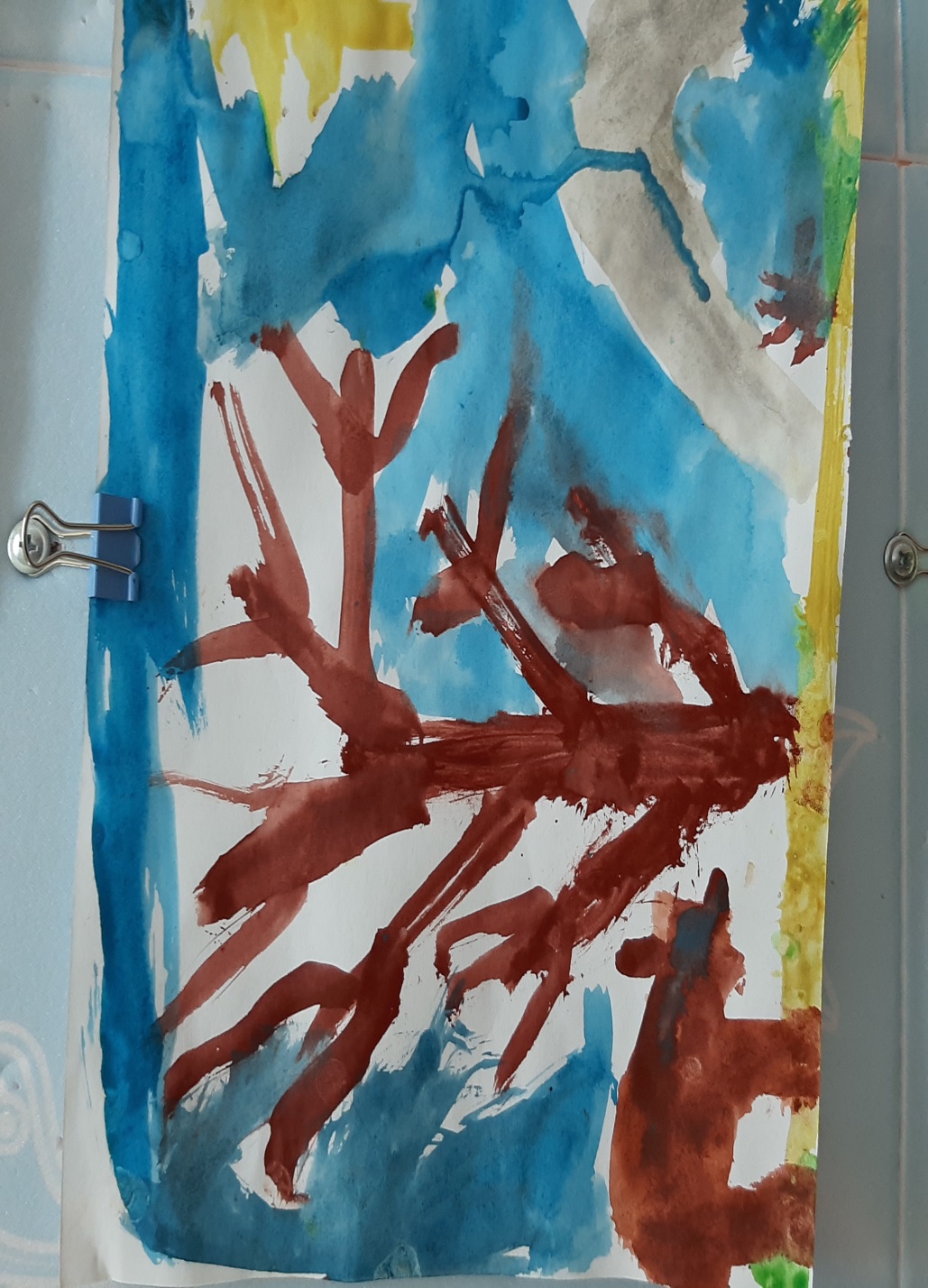 Разработала: Баранова М.М.Март  2021г.Цель:  эстетическое воспитание детей  средствами искусства – музыки, литературы.Задачи: - расширять кругозор детей в приобщении к классической музыке;- уточнить и систематизировать знания детей о признаках весны; - на основе музыкальных ассоциаций выражать  впечатления в рисунке.Предварительная работа:Наблюдение за весенней природой во время прогулок; рассматривание картин русских художников с изображением весеннего пейзажа; рисование деревьев; чтение стихов о весне.Материал:Альбомный лист, краски, баночки с водой, кисточки, репродукция картиныИ. И. Левитана "Весна. Большая вода"; музыкальные записи  П. Чайковского, Антонио Вивальди. Ход занятия.Звучит пьеса П.Чайковского  «Сладкая греза»  из цикла «Детский альбом». На тихом фоне музыки читаю стихотворение К. Ибряева.Тихо – тихо рядом сядем.Входит музыка в наш домВ удивительном наряде,В разноцветном, расписном.И раздвинулись вдруг стены –Вся земля видна вокруг:Плывут звуки речной пенной,Тихо дремлет лес и луг.Вдаль бегут лесные тропки,Тают в дымке голубой…Это Музыка торопитИ зовет нас за собой!Вслед за нею может сразуВ дальний путь пустится мы.Побывать в гостях у сказок,У весны среди зимы…Тихо – тихо рядом сядем.Входит музыка в наш домВ удивительном наряде,В разноцветном, расписном.- Не правда ли прекрасная музыка и стихи. О чем эти стихи? (Ответы детей) .- Ребята, сейчас мы с вами сыграем в интересную игру, которая называется  «Собери картинку»  (делимся на 2 команды) Вопросы командам (за правильный ответ фишка).  - По каким признакам мы понимаем, что пришла весна?-  С чего начинается весна?-  Произошли ли какие - то изменения со снегом по сравнению с зимой? - Изменились ли деревья?- На ветках можно заметить набухшие почки .- Какое сегодня число, день недели, месяц?- Назовите по порядку весенние месяцы?- Как называется первый, второй, третий   весенний месяц?Вывод и подведение итогов:Зимой вся природа спала, скованная снегом и льдом. Весной всё вокруг оживает.- А теперь ребята, давайте отдохнем, проведем физкультминутку «Мишка».
Мишка вылез из берлоги,
Огляделся на пороге, (повороты влево и вправо)
Потянулся он со сна: (потягивание рук вверх)
К нам опять пришла весна!
Чтоб скорей набраться сил,
Головой медведь крутил (вращение головой)
Наклонялся взад, вперед (наклоны вперед и назад)
Вот он по лесу идет (ходьба вперевалочку)
Ищет мишка корешки, (наклоны вперед)
И трухлявые пеньки. (наклоны в разные стороны)
В них съедобные личинки –
Для медведя – витаминки.
Наконец медведь наелся, (погладить себя по животу)
И на бревнышке уселся (садимся)
  - Ребята, сегодня мы много говорим о весне,  попробуем нарисовать весну. А поможет нам волшебная музыка Антонио Вивальди.  (Прослушивание.  Рассказ детей о музыке.  Рисование.)Итог.- Ребята, у вас получились очень красивые рисунки. 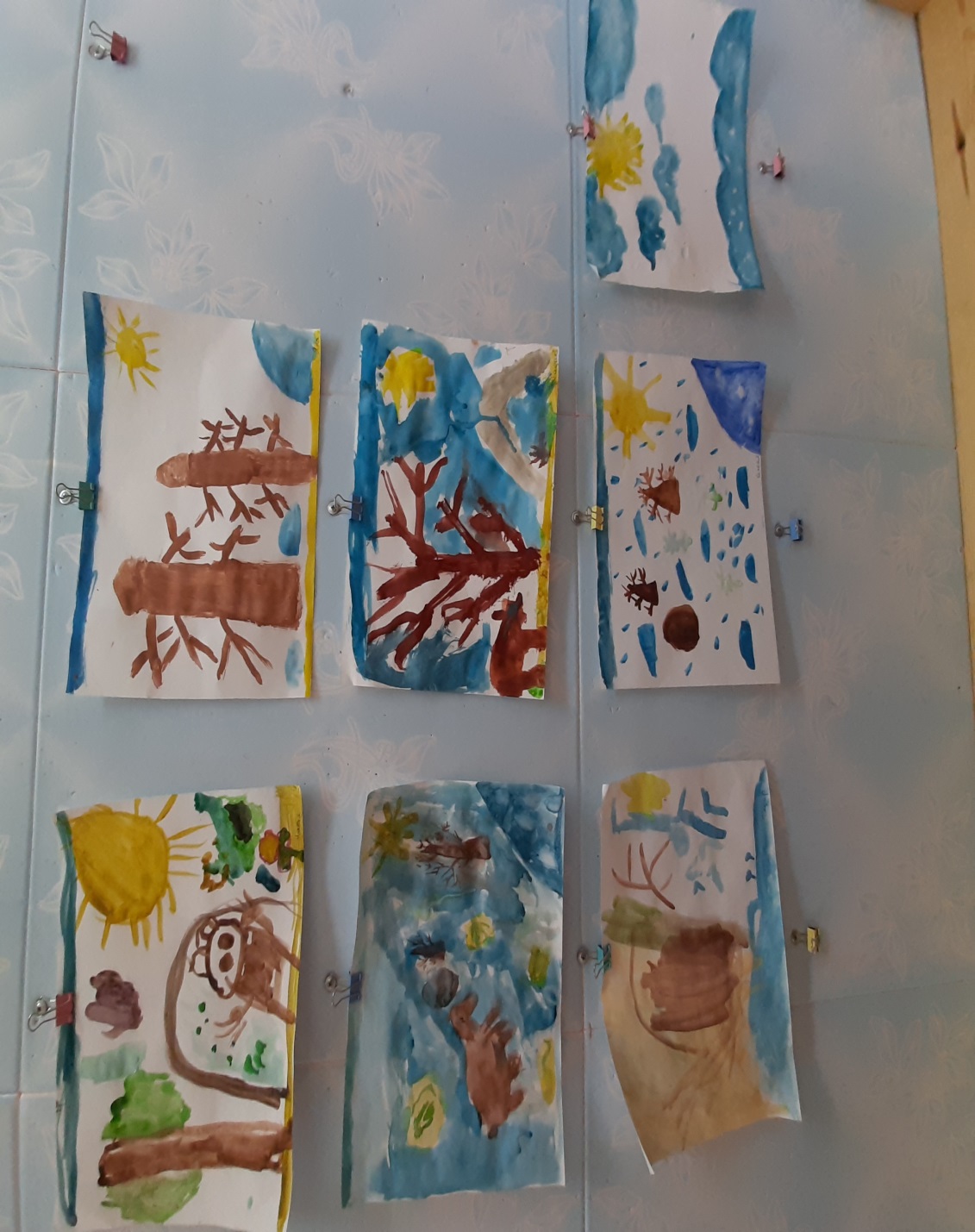 Давайте закончим наше занятие стихотворением Е. Баратынского «Весна»Весна, весна! Как воздух чист!Как ясен небосклон!Своей лазурию живойСлепит мне очи он.Весна, весна! Как высокоНа крыльях ветерка,Ласкаясь к солнечным лучам,Летают облака!Шумят ручьи! Блестят ручьи!Взревев река несетНа торжествующем хребтеПоднятый ею лед!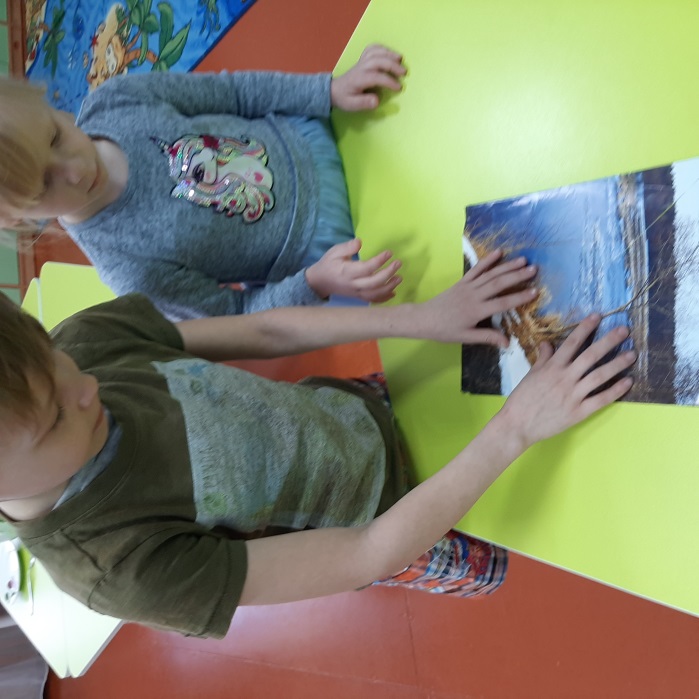 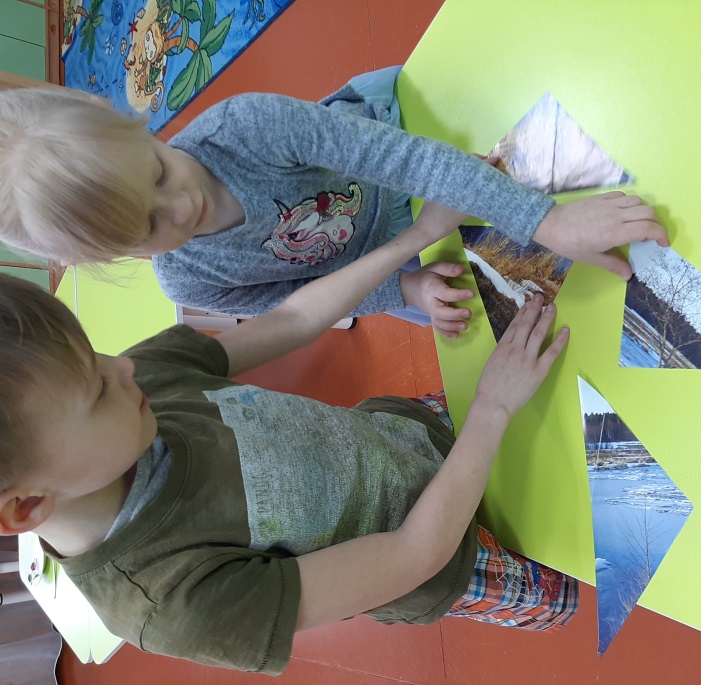 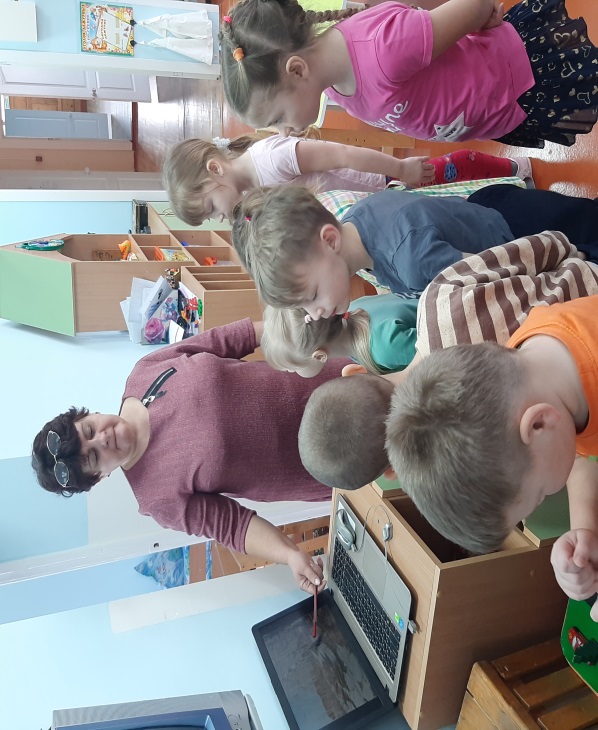 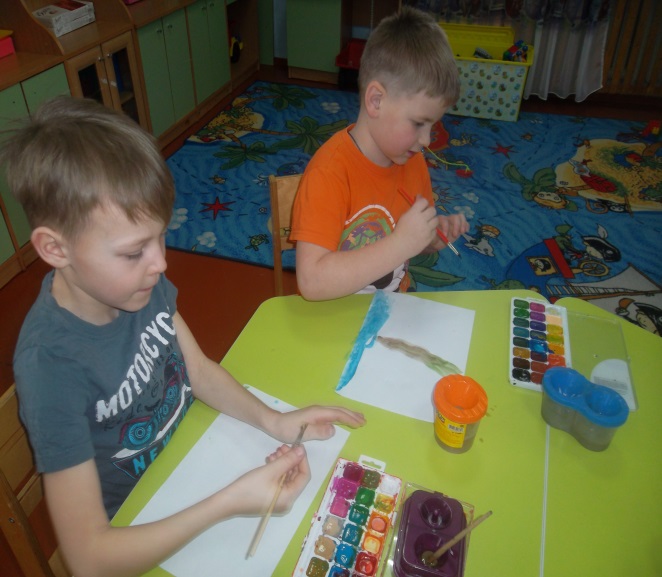 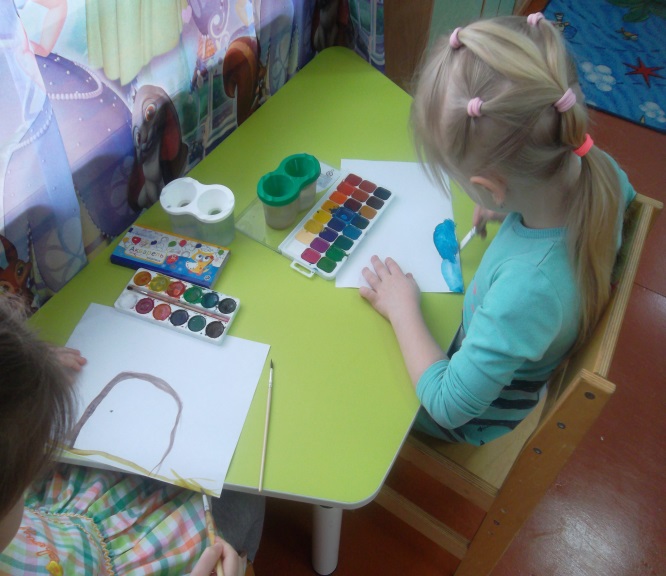 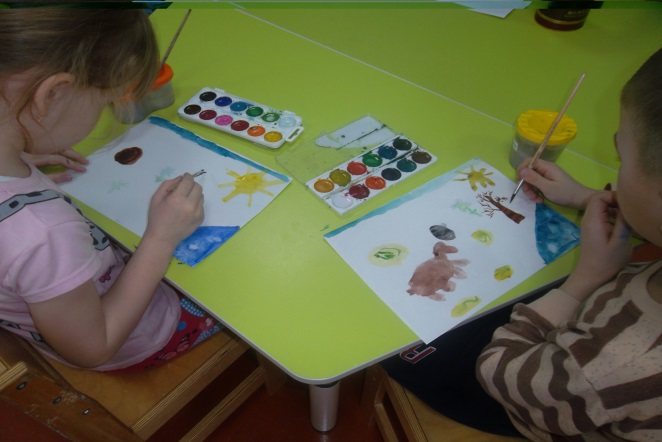 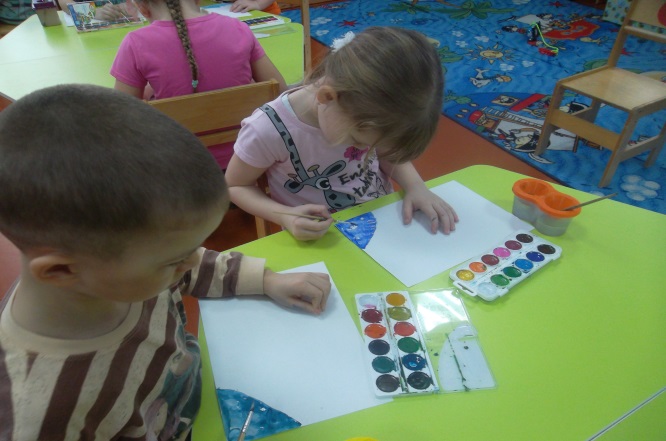 